基于“教、赛、学”一体化的会计学专业创新创业课程体系建设研究林颖华(集美大学诚毅学院管理系会计学教研室  福建  厦门  361021)摘要：创新创业教育是深化改革背景下双创战略在教育领域的践行方向。可从创新创业意识、能力、结果三个维度解读创新创业教育的内涵。同时，会计学专业是传统专业且与经济发展密切相关，但在创新创业教育背景下，目前会计学专业课程体系建设存在师资力量不足、课程目标时代性不足、课程内容实操性不足等困境。据此，基于“教、赛、学”一体化思路的会计学创新创业课程体系建设，提出了如下建议：建设会计学专业“双师”型教师队伍、明确课程目标体系建设、完善课程内容体系建设。关键词：“教、赛、学”一体化；会计学专业；创新创业课程体系中图分类号：G642.3       文献标志码：A        文章编号：引言在改革开放的攻坚期和深水区，唯有调动全民积极性，发挥群众的力量，才能实现中华民族的突破性发展，保有中华民族在国际中的凝聚力与竞争力。李克强总理提出了“大众创业、万众创新”的“双创”战略理念，旨在通过鼓励创新创业激发经济活力、推动国家发展[1]。同时，教育领域对国家政策的践行具有引导作用和先锋带头作用，紧跟国家“双创”号召，相关教育政策中提出了深化高校创新创业教育改革，并以此作为教育改革的着力点与突破口[2]。由此，创新创业教育是深化改革背景下双创战略在教育领域的践行方向。一、明确创新创业教育内涵创新创业教育的内涵可从意识、能力、结果三个维度解读。首先，创新创业教育指在意识层面培养学生的创新创业精神。教育本身包含“以一定的目标为参照，通过一定的形式进行有目的的引导促使教育对象在某个方向上取得发展和进步”的含义，即教育学科的性质具有引导性，创新创业教育即是引导学生在创新创业方向上的发展。而在教育过程中，促进教育对象主观能动性的发挥尤为重要，究其原因，主观能动性的发挥能够最大程度发挥内驱力的作用，使教育效果达到最大化。因此，教育的基础是培养学生主动发展的意识，即在创新创业教育中，创新创业意识和精神价值取向的培养是至关重要的第一步，即创新创业意识也是创新创业教育的第一层内涵[3]。其次，创新创业教育指从理论和实践上培养教育对象创新创业的能力。创新创业意识更多体现在主观层面上，而创新创业能力则能从某种程度上反映在客观现实中。创新创业能力指在教育中通过引导培养学生在表面看似具体重复单调的内容中寻求突破创新，以不同的角度提出见解[4]。最后，创新创业教育的内涵还体现在结果维度上。在创新创业意识的驱动以及创新创业能力的作用下，教育对象最终产出不重复于旧有模式的、具体可操作的成果甚至形成完整的营利运作体系，是创新创业教育的最终目的与成果体现。也即创新创业的落实在于最终形成可推广的成果并产生经济效益，回归到创新创业激发产业活力、推动经济发展的出发点。二、会计学专业课程体系建设困境会计学是一门发展历史悠久的传统学科，同时会计学的研究与应用渗透在社会生产生活的方方面面，尤其与经济发展密不可分。因此，在创新创业教育背景下不断更新会计学专业课程体系建设，有助于激活会计学专业发展活力，推动会计学专业人才建设。但目前的会计学专业课程体系建设在师资队伍建设、课程目标设置与课程内容建设等方面均与创新创业教育的客观需求存在一定的差距。（一）师资队伍难以与创新创业需求接轨目前会计学专业教师队伍存在两种取向，一是理论研究取向，二是实操取向。目前两种取向的发展路径差异较大决定了两者的融合度不高。理论取向的教师多为接受过高层次教育的知识分子，甚至其中不少人有海外留学、访学交流的经验，能接触国内外会计学较为先进前沿的理论，并从宏观的角度研究会计学的相关理论与模型构建，具有较丰富的知识储备，但也正是其高屋建瓴的理论研究视角在某种程度上反而局限了其结合具体实际情况进行微观层面的会计实操，因此理论研究取向的会计学专业教师专业性理论性有余而实操性不足。而在实际的会计学专业人才培养过程中，并非每个人都能直接进入会计管理层进行公司治理、风险管控等高级会计管理，在人才职业生涯发展道路上，更多会计学专业的学生是从微观操作执行层面从事会计实务，培养扎实的基础操作知识也尤为重要。会计学专业教师队伍的另一种取向是实操取向。该类教师多为具有实际会计操作经验的从业人员转型到职业院校中担任教师，他们对实际操作中遇到的问题形成了自身的处理逻辑体系，虽不一定形成文本教材的形式，但在实践指导中行之有效。该类教师能高效地培养会计从业的基础人才，为社会输送基础会计从业者，但可能因培养阶段忽视了宏观会计管理思维的培养而局限了会计人才长远的职业生涯发展。创新创业教育的内涵决定了培养的会计学专业人才需要有扎实的专业基础知识，能够从事专业的会计工作，并能从中进行创新，挖掘更高效的工作方法或探索新的工作模式，甚至创造新的产业激发经济活力。也即微观会计基础知识是基石，宏观会计管理能力是保障。这要求会计学专业师资队伍需要兼具理论研究能力和实践指导能力，而非只偏重一方，由此，目前会计学专业师资队伍建设仍有较大的提升完善空间以适应创新创业教育需求。（二）课程目标设置时代性不足创新创业教育的内在要求及价值导向是以创新带动产业创造与发展，这和科技迅猛发展的时代潮流是一脉相承的。而目前会计学专业课程目标设置中，仍以沿袭传统的培养目标为主，难以跟进这一时代需求。一方面，目前会计学专业缺乏明确的、可操作的整体课程体系建设目标，整体课程体系建设目标存在过于宏大或过于细致两种极端倾向。有的院校在整体课程目标设置上的描述过于宏大，采用“培养人才”、“提高素质”等放之四海而皆准的表述，缺乏会计学专业的针对性且难以量化操作。有的院校则缺乏整体课程目标体系建设意识，难以把整体课程目标与单项课程目标或阶段性课程目标区分开，不利于构建循序渐进的全局性课程目标。另一方面，目前会计学专业课程目标设置在单项课程中主要以掌握具体课程内容的认知性目标为主，在目标考核评估上主要以卷面考核成绩为是否达标的衡量标准。而实际上，互联网与电子技术的迅速发展使得会计操作更多可以通过计算机平台的设置进行电子化批量操作，会计学专业学生的培养在专业技能上更注重的应该是会计操作选择逻辑的培养以及会计分析决策能力的培养[5]。这也正与创新创业教育的内在要求相契合，立足于基础技能但不局限于简单重复的操作，而是以思维和能力的培养为根本。（三）课程内容设置实操性不足目前会计学专业课程内容设置上实操性不足。一方面，大多数院校会计学专业课程内容的设置仍主要围绕会计理论知识学习为主，遵循传统教材的思路与脉络，以讲授法为主进行课堂教学，较少涉及实操。课程内容设置仍长期未更新的会计学专业教材在案例上甚至与当前会计处理政策有出入，不利于学生创新能力和思辨思维的培养。另一方面，对于少量的涉及实操的会计学专业课程的内容设置也难以匹配创新创业教育理念。对于低年级的会计学专业实操课程，多是通过校内模拟情景进行实操。如通过上机课程统一学习对会计软件的运用以及会计数据公式化电子化的处理。模拟课程虽然有一定的操作性，但其情景多为理想化、简化的情景，与实际操作仍有差异，过分依赖模拟情景进行实操教学，难以培养会计学专业学生应急处理会计实务中突发事件的能力，容易使学生形成眼高手低的专业格局。此外，对于高年级阶段的会计学专业实操，更多通过学生自主谋求实习等形式进行。在实习前学生通常通过“海投”等形式获得实习机会，缺乏对实习单位的细致了解，难以结合自身专业细分方向进行选择，在实习岗位上也多从事单调重复的数据录入、核对工作为主。同时，学生以个人行为谋求实习，缺少学校专业教师的引导和制度保障，容易沦为廉价劳动力，甚至可能耽误校内专业课程的学习，不利于学生的专业规划和职业发展[6]。三、会计学专业创新创业课程体系建设路径会计学专业创新创业课程体系的建设可围绕“教、赛、学”一体化的思路进行。其中，“教”是指教师的输出和教育作用的发挥，“学”是指学生的接收和学习，而“赛”则是连接“教”与“学”的桥梁，其形式既可以教师教育过程中的切磋比较，也可以是学生学习过程中的竞争研讨。（一）“教、赛、学”一体化的会计学专业“双师”队伍建设基于目前会计学专业教师理论化或操作化倾向明显、融合度不高，难以适应创新创业教育发展需求的现状，在会计学专业创新创业课程体系建设中应注重围绕“教、赛、学”一体化思路打造“双师”型会计学专业教师[7]。究其原因，“双师”型教师的培养是创新创业教育背景下教师队伍建设与社会接轨、与时俱进的发展方向。同时，教师作为课程体系建设的主导者，教师队伍的培养是课程体系改革的基石和保障。会计学专业“双师”型教师一方面指教师除了具备会计理论研究技能与操作技能，能通过一定的教学手段将会计基础知识以通俗易懂的形式教授给学生，同时自身还应该具备创新思维、沟通能力与领导能力等素质，以言传身教的形式践行创新创业教育。另一方面，从硬件条件上看，“双师型”会计学教师除了具备会计学专业教师执教所必须的学位学历证、相关研究成果、会计资格证等，还应具备相关部门认证的职业指导、创业指导资格证。对于“双师”型会计学专业教师队伍的建设，应遵从“教、赛、学”一体化的课程体系建设思路。首先，“教”是教师实现职业价值的重要途径，也是教师提升教育教学能力的重要践行途径。在教学中，教师应树立双向培养的思路，在教授理论知识的同时注重对学生进行创新创业教育。在教学中，教师应以自身教学能力发展为纵向参照体系，不断进行教学回顾及教学反思，注重在专业技能的教学上渗透创新创业意识的传授。此外，“赛”是促进教学与教师发展的重要途径。教学比赛的内涵在于通过教师之间的横向比较为教师个体发展寻找参照体与目标，进而促进教师发展与有效教学思路的切磋借鉴。培养会计学“双师”型教师队伍中的教学比赛可与“教”环节一体化进行。如在日常教学中可引入教学比赛制度，通过教师旁听、督导督学等形式形成学生、听课教师、教学成果等指标全方位教学评估体系，最终在赛制下评选出“精品会计课”、“杰出会计教师”等结果。最后，“学”是为会计学专业教师赋能的重要环节，只有通过不断的学习才能形成更好的教赛模式。一方面，会计学专业教师应在教学工作外积极参与创新创业指导学习，获得创新创业指导认证，提升在学生创新创业指导过程中的专业性与可信度。另一方面，会计学专业教师要时刻关注会计行业的研究动态，同时注重把握税收改革、金融调控等相关行业的动态，不断更新专业技能，保障会计学专业教学的与时俱进。（二）“教、赛、学”一体化的会计学专业课程目标体系建设鉴于目前会计学专业课程体系建设中目标设置中与创新创业的时代需求仍有一定的差距，应以“教、赛、学”一体化思路展开会计学专业创新创业课程体系建设（见图1）。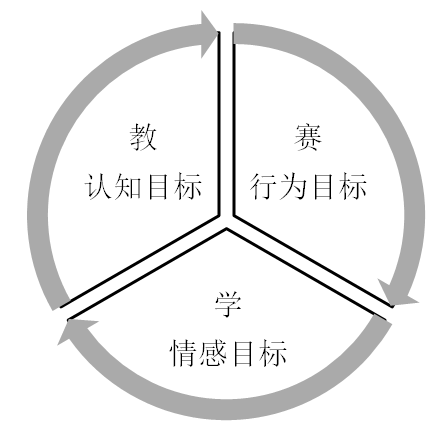 图1 “教、赛、学”一体化的会计学专业课程目标体系首先，应形成以“教”为主导的认知目标体系。“教”在会计学专业课程设置中是主体环节，而教学目标的设置更是为教划定了准绳。教学过程中，学生更多处于信息接收的角色，基于教材理论与实践案例高效吸收并转化前人研究与实践的成果，避免了重新摸索的繁琐与曲折。因此，在会计学专业课程目标体系建设中，“教”为主导的目标体系应该是认知目标体系。传统的会计学课程目标体系中，认知目标体系主要围绕会计公式的使用、会计报表的分析等基础技能进行，而转型后的会计学专业创新创业课程体系的认知目标中，应通过“教”渗透创新创业的认知目标，包括形成通过教学达到创业路径规划、创业政策了解、创新成果展示等知识目标[8]。其次，应形成以“学”为主导的情感目标体系。“学”是与“教”相辅相成的过程，主要指学生发挥主观能动性、主动吸收知识的过程。由于有学生的主动参与，在学习过程中除了调动学生的认知，还会调动学生的情感体系。因此，会计学专业创新创业课程体系的建设中情感目标体系的改革与建构以“学”为切入点更加合适。具体来看，会计学专业课程目标设置中应包含热爱专业、投身专业、敢于创新的正向情感。一方面，可为学生提供会计学创新创业成功的参考素材，激发学生对创新创业的正向情感。另一方面，可创设两难情景激发学生在会计学习中的创新情感。从理论角度进行会计决策与运算能够实现经济利益的最大化，但实际上从人性化管理的角度经济数额上的利益最大化并不一定能够获得心理上的满足以及和谐发展。此类两难情景可激发学生解决会计管理中实际问题的创新情感。最后，应形成以“赛”为主导的行为目标体系。会计学专业创新创业课程体系建设中的行为目标是落实学生会计学专业创新创业行为，将会计学知识充分运用到实际工作生活中。通过“赛”能有效达成这一目标。究其原因，“赛”指通过相似群体的比较了解自身水平，为进一步的精进提供借鉴。由于“赛”既能是课堂内的即兴比赛，也能是结合专业的系统性的比赛，设置课程体系中“赛”的因素有助于增进课程设置的趣味性与灵活性，充分调动学生的参与性，使学习内容转化为行为。 （三）“教、赛、学”一体化的会计学专业课程内容体系建设针对目前会计学专业课程体系建设在内容设置上实操性不足的困境，在会计学专业创新创业课程体系建设中应把“教、赛、学”一体化地渗透于每个阶段的会计学专业课程中（见图2）。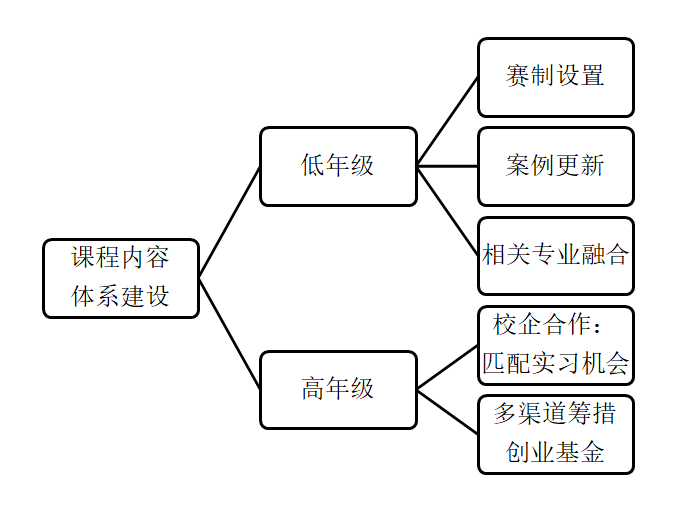 图2 “教、赛、学”一体化的会计学专业课程内容体系建设首先，对于低年级会计学专业创新创业课程体系建设，应让“教、赛、学”贯穿于以学年为单位的课程内容中[9]。一方面，在单科会计课程教学开始，应穿插速算比赛、会计资讯收集等体现会计基础素养的比赛活动，在其中通过明确学习赛制，进行分组学习、情景模拟学习等，通过积分制度在课程结束时评选出优胜团队以及优秀个人。该种贯穿课程学习全过程的比赛形式既能培养小组合作意识与团队精神，在合作中碰撞出创新火花，又能在教学全过程中持续保持学生的学习热情，避免学生出于应试教育的惯性思维在考试前死记硬背、临阵磨枪。另一方面，在教学内容的设置上，应保持案例更新，以近期会计及其相关领域的创新创业案例保证讲解的生动性，同时激发学生的学习共鸣感与积极性，如进行会计管理创新点讲解、金融财务企业创业实例分析，除了从会计学层面分析具体操作思路，还应启发学生触类旁通、举一反三，学习会计学领域的创新逻辑。同时，应注重会计学专业内容与其他相关学科（如金融学、计算机、管理学等）的融合，培养具有全局视野的综合创新人才。其次，在高年级阶段，“教、赛、学”一体化的会计学专业创新创业课程体系建设应该注重与社会的接轨与融合，逐渐产出具体创新创业成果[10]。一方面，可通过校企合作的方式为学生匹配会计实操岗位，在此过程中，“双师型”教师队伍应发挥积极作用，通过实习周报等形式定期与学生沟通交流，指导学生在企业中对会计学专业知识的实践与学习，同时启发学生对企业会计问题提出创新见解。另一方面，可通过社会渠道为学生筹措创业基金，鼓励学生进行使用创新会计模式投入新企业新产业创业。如通过企业奖学金等形式为会计学专业课程学习中的竞赛投注资金，帮助专业创新思路落地实施；或者通过与银行建立“以工偿贷”的形式，为银行输送会计学专业人才，同时银行等金融机构为会计学专业课程实践提供创业贷款。结语围绕“教、赛、学”一体化思路进行的会计学专业创新创业课程体系建设可从建设会计学专业“双师”型教师队伍、明确课程目标体系建设、完善课程内容体系建设等方面作出努力。这一课程体系建设较大的发展空间，将为我国会计学专业人才培养带来新可能，为我国经济发展注入新活力。参考文献：[1]	朱云鹃, 李颖, 李丹. “大众创业、万众创新”战略溯源研究——改革开放以来中国技术创新演变脉络[J]. 科技进步与对策, 2017, 34(1):9-14.[2]	董伟. 大众创业、万众创新背景下的高校创业教育[J]. 教育与职业, 2015(35):87-89.[3]	陈小筑. 众创时代大学的创新创业教育[J]. 中国高等教育, 2015(Z2):1-1.[4]	鲍晓萍, 徐国辉. 高校学生创新意识、创业精神及创新创业能力的培养——评《大学生创新创业教育基础与能力训练》[J]. 教育理论与实践, 2018(23).[5]	蓝文永, 夏娟. 基于能力素质的应用型会计学专业课程体系构建[J]. 财会通讯, 2011(19):45-47.[6]	张春. 高职院校会计学专业岗位化课程体系和教学内容改革研究[J]. 财会通讯, 2011(6):151-153.[7]	刘家瑛, 陈一平. 会计学专业双师型教师的培养[J]. 教育与职业, 2016(11).[8]	王福英, 林艳新, 侯新. 创新创业教育与会计学专业教育融合探讨[J]. 会计之友, 2010(3):123-124.[9]	陈强. 高职创新创业教育与会计学专业教育融合的研究[J]. 教育与职业, 2012(12):110-112.[10]	邱杰. 会计学专业课程教学改革探索——融入创新创业能力培养[J]. 财会通讯, 2017(34).A Study on the Construction of the Innovative and Entrepreneurial Course System of Accounting Based on the Integration of "Teaching, Competition, and Learning"LIN Yinghua（Chengyi College of Jimei University, Xiamen, Fujian 361021, China）Abstract: Under the background of deepening reform, innovation and entrepreneurship education is the practical orientation of the Innovation and Entrepreneurship Strategy in the field of education. The connotation of innovation and entrepreneurship education can be interpreted from the three dimensions of its awareness, ability, and result. At the same time, Accounting is a traditional major which closely relates to economic development. However, in the context of innovation and entrepreneurship education, there are difficulties in its course system construction, such as inadequate teaching staff, lack of contemporaneity in its curriculum objects, and insufficient practical operation in its course content. Therefore, based on the idea of "teaching, competition, and learning" integration, this paper puts forward the following suggestions: to build a "double-qualified" teaching professionals of Accounting, to clarify the construction of curriculum objective system, and to improve the construction of curriculum content system.Key words: integration of "teaching, competition, and learning"; Accounting major; Innovation and entrepreneurship course system